РЕШЕНИЕ									 ҠАРАР«31» ғинуар 2022 й.	                                  № 94                             « 31» января 2022г.О выдвижении кандидатуры Ключко Алексея Леонидовича в состав Территориальной избирательной комиссии муниципального района Мелеузовский район Республики Башкортостан	В соответствии с пунктом 6  статьи  26 Федерального закона «Об основных гарантиях избирательных права и права на участие в референдуме граждан Российской Федерации»  частью  4 статьи  25 Кодекса Республики Башкортостан  о выборах, заслушав  и  обсудив предложения о выдвижении кандидатуры в новый состав территориальной избирательной комиссии муниципального района Мелеузовский район Республики Башкортостан, Совет городского поселения город Мелеуз  муниципального района Мелеузовский район Республики Башкортостан, р е ш и л:Предложить кандидатуру Ключко Алексея Леонидовича, 28 июля 1982 года рождения, членом территориальной избирательной комиссии муниципального района  Мелеузовский район Республики Башкортостан с правом решающего голоса.Направить данное решение Совета городского поселения город Мелеуз  муниципального района Мелеузовский район Республики Башкортостан в Центральную избирательную комиссию Республики Башкортостан с приложением заявления Ключко А.Л. о согласии на назначение членом  территориальной  избирательной  комиссии с правом решающего голоса и требуемых документов для выдвижения кандидатуры.Председатель Совета  	                                                          А.Л. Шадрин	БАШҠОРТОСТАН РЕСПУБЛИКАҺЫ МӘЛӘҮЕЗ РАЙОНЫ МУНИЦИПАЛЬ РАЙОНЫНЫҢ МӘЛӘҮЕЗ ҠАЛАҺЫ ҠАЛА БИЛӘМӘҺЕ СОВЕТЫ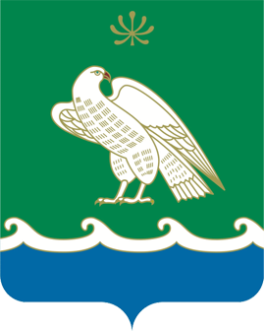 СОВЕТ ГОРОДСКОГО ПОСЕЛЕНИЯ ГОРОД МЕЛЕУЗ МУНИЦИПАЛЬНОГО РАЙОНА МЕЛЕУЗОВСКИЙ РАЙОН РЕСПУБЛИКИ БАШКОРТОСТАН